The 19th Biennial Conference of International 
Study Association on Teachers and Teaching (ISATT)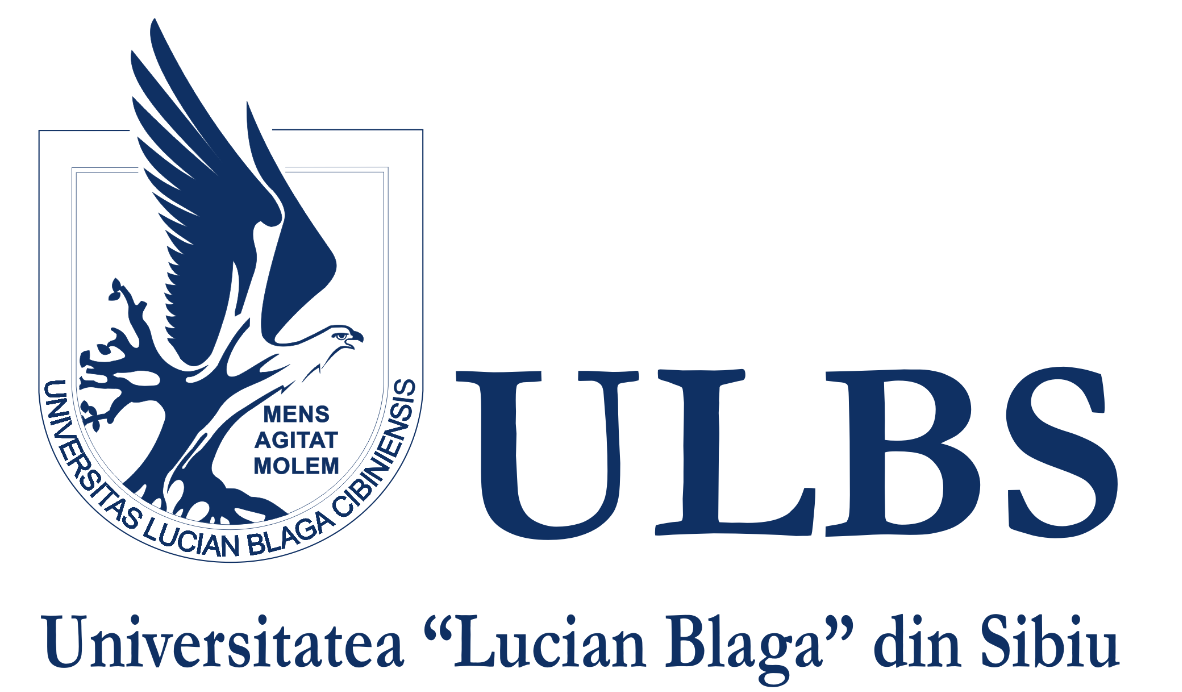 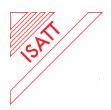 "Education beyond the crisis: new skills, children's rights and teaching contexts"1st - 5th July 2019, Sibiu, RomaniaBOOKING FORMInvoice detailsPayment methodPlease mark “X” for your chosen option.Thank you.Looking forward to meeting you in Sibiu!The Lucian Blaga University of Sibiu is inviting you at the 19th Biennial  Conference 2019 of International Study Association on Teachers and Teaching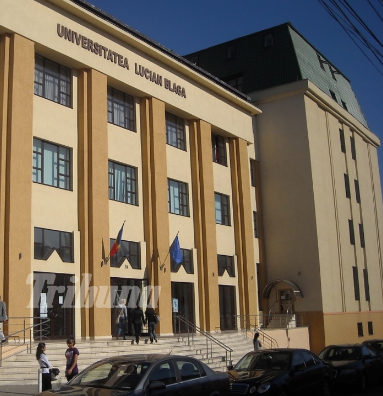 Blvd Victoriei, 550024
Sibiu, Romania 
Tel/Fax: 004 0269 217278
conf.isatt@ulbsibiu.rohttp://conferences.ulbsibiu.ro/isatt/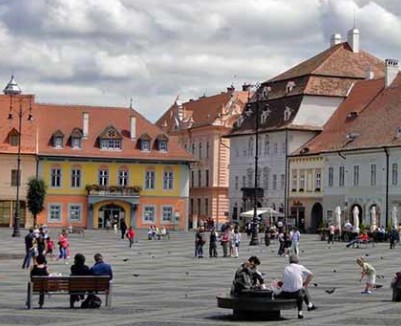 Hotel nameCheck in dateCheck out dateNightsRoom typePersons (1/single, 1-2/double or twin/ 3-4 family suite)Name/surnameContact: e-mail address/tel.For payments made by a Company, University, InstitutePlease provide the following info:For payments made by a Company, University, InstitutePlease provide the following info:Full name Full addressTelephone number VAT Number For payments made individuallyPlease provide the following info:For payments made individuallyPlease provide the following info:Full name Full address Telephone number ID number Banking transferCC online, following a secured link